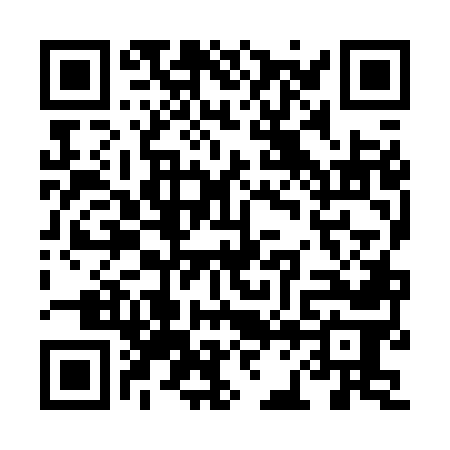 Ramadan times for Courtland Place, Louisiana, USAMon 11 Mar 2024 - Wed 10 Apr 2024High Latitude Method: Angle Based RulePrayer Calculation Method: Islamic Society of North AmericaAsar Calculation Method: ShafiPrayer times provided by https://www.salahtimes.comDateDayFajrSuhurSunriseDhuhrAsrIftarMaghribIsha11Mon6:136:137:181:144:387:107:108:1612Tue6:116:117:171:144:387:117:118:1713Wed6:106:107:161:144:387:127:128:1814Thu6:096:097:151:134:387:127:128:1815Fri6:086:087:141:134:387:137:138:1916Sat6:076:077:121:134:397:147:148:2017Sun6:056:057:111:134:397:147:148:2018Mon6:046:047:101:124:397:157:158:2119Tue6:036:037:091:124:397:167:168:2220Wed6:026:027:071:124:397:167:168:2221Thu6:006:007:061:114:397:177:178:2322Fri5:595:597:051:114:397:177:178:2423Sat5:585:587:041:114:397:187:188:2424Sun5:565:567:031:104:407:197:198:2525Mon5:555:557:011:104:407:197:198:2626Tue5:545:547:001:104:407:207:208:2627Wed5:535:536:591:104:407:217:218:2728Thu5:515:516:581:094:407:217:218:2829Fri5:505:506:561:094:407:227:228:2930Sat5:495:496:551:094:407:227:228:2931Sun5:475:476:541:084:407:237:238:301Mon5:465:466:531:084:407:247:248:312Tue5:455:456:521:084:407:247:248:313Wed5:435:436:501:074:407:257:258:324Thu5:425:426:491:074:407:267:268:335Fri5:415:416:481:074:407:267:268:346Sat5:395:396:471:074:407:277:278:347Sun5:385:386:461:064:407:277:278:358Mon5:375:376:441:064:407:287:288:369Tue5:365:366:431:064:407:297:298:3710Wed5:345:346:421:064:407:297:298:37